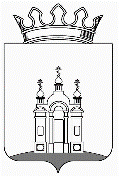 ДУМА ДОБРЯНСКОГО ГОРОДСКОГО ОКРУГАРЕШЕНИЕОб установлении границ территорииВ соответствии с пунктом 37 статьи 16 Федерального закона Российской Федерации от 06 октября 2003 г. № 131-ФЗ «Об общих принципах организации местного самоуправления в Российской Федерации», Федеральным законом Российской Федерации от 02 апреля 2014 г. № 44-ФЗ «Об участии граждан 
в охране общественного порядка», Дума Добрянского городского округа
РЕШАЕТ:1. Установить границы территории, на которой может быть создана народная дружина, в соответствии с границами Добрянского городского округа.2. Опубликовать (обнародовать) настоящее решение в общественно-политической газете Добрянского муниципального района «Камские зори», 
в сетевом издании в информационно-телекоммуникационной сети «Интернет» на официальном сайте администрации Добрянского муниципального района www.dobrraion.ru.3. Настоящее решение вступает в силу с 01 января 2020 года.4. Контроль за исполнением решения возложить на главу городского округа – главу администрации Добрянского городского округа.Глава городского округа -глава администрации Добрянскогогородского округа								К.В. ЛызовПредседатель Думы Добрянского городского округа 						А.Ф. ПалкинПринято Думой Добрянского городского округа 19.12.2019                                                                                                 № 85